Colors1. Match the colors.צבעו כל דלי בצבע אחר וכתבו באנגלית את שם הצבע 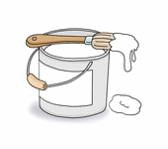 2. Do the following exercises.כתבו את השם של החיי לפי הסיפור The is white. ( donkey, dog, panda )The brown. ( sheep, mouse, bear )The green. ( fox, frog, fish )The blue. ( horse, hen, rabbit ) The red. (duck, bear, bird )	write the correct color.השלימו את הסיפור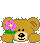 3. Answer the questions and color the animal.כתבו את הצבע נכון וצבעו את החיהWhat color is the bird? It is .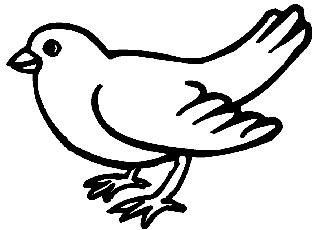 What color is the sheep? It is .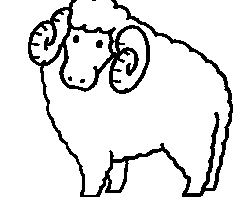 What color is the dog? It is .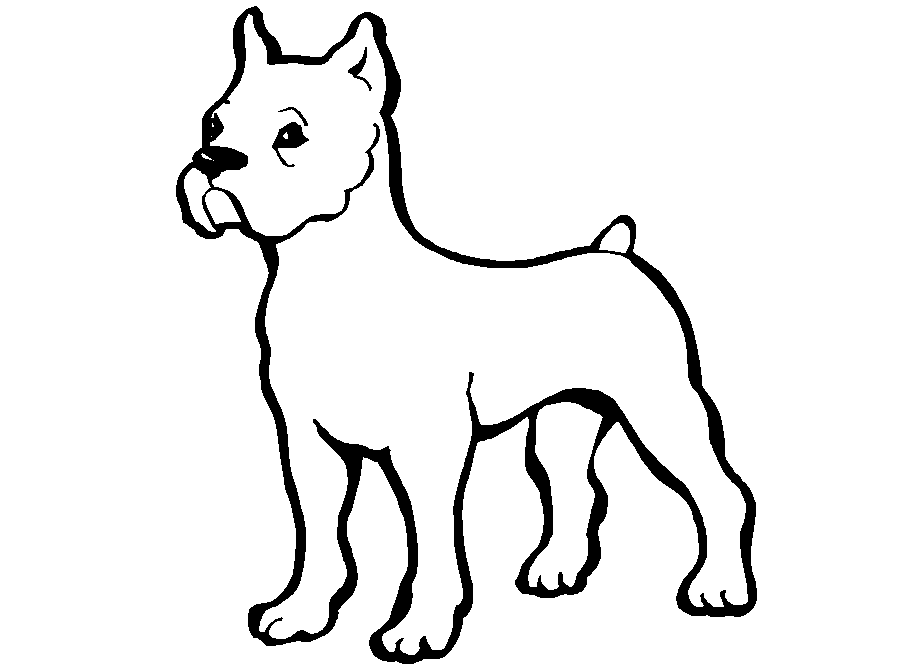 What color is the cat? It is .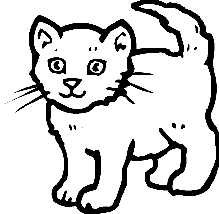 What color is the horse? It is .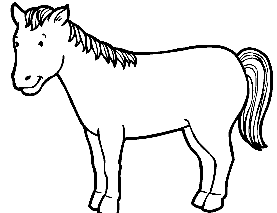 4. Write a sentenceכתבו את המשפט בסדר הנכון bear, bear, what do you see?I see a bird looking at me.bird, bird, what do you see?I see a duck looking at me.duck, duck, what do you see?I see a horse looking at me.horse, horse, what do you see? I see a frog looking at me.frog,frog, what do you see?I see a cat looking at me.cat, cat, what do you see?I see a dog looking at me.dog, dog, what do you see?I see a sheep looking at me.sheep, sheep, what do you see? I see a fish looking at me.fish, fish, what do you see?I see a teacher looking at me.horse /The / blue / is/ . Example: The horse is blue. 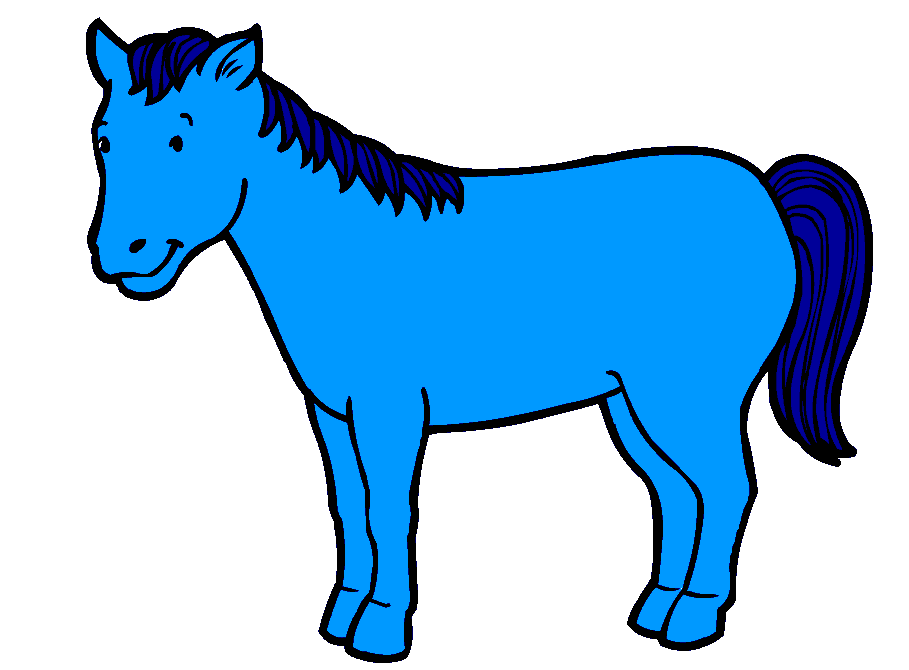 green /frog / The / is . 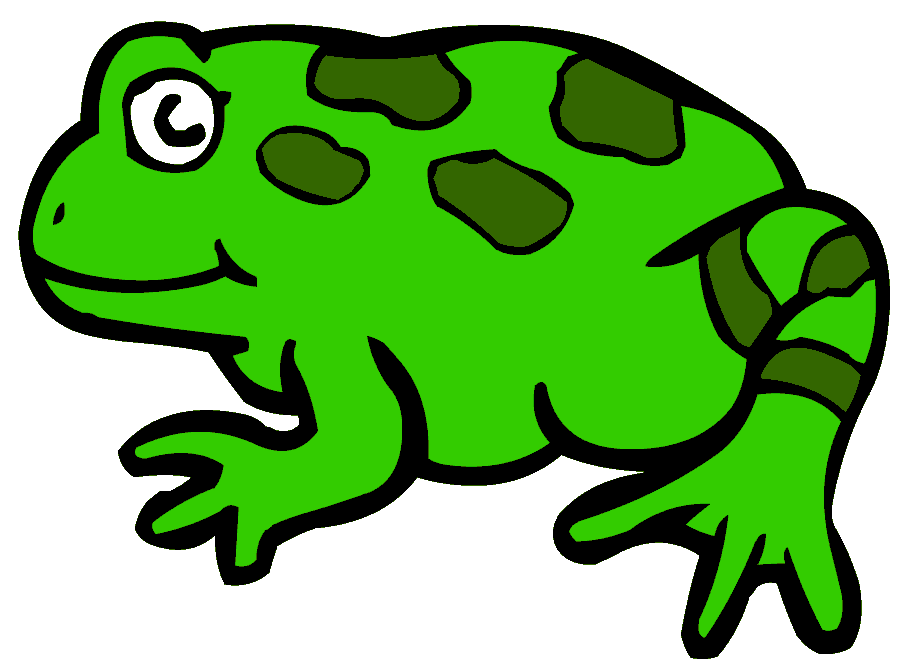 sheep /The / is/ black / . 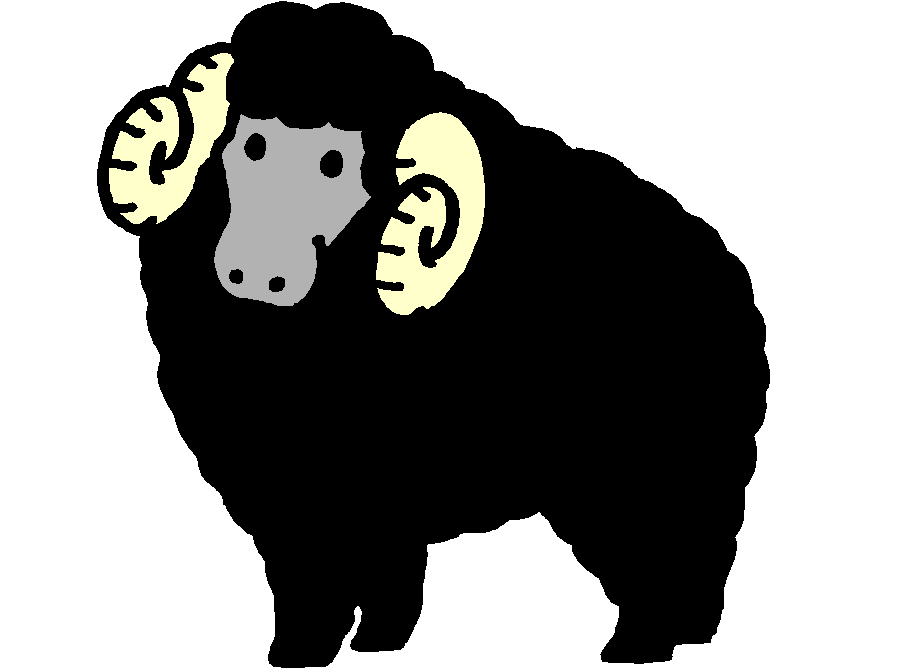 